Летняя научная школа 2016 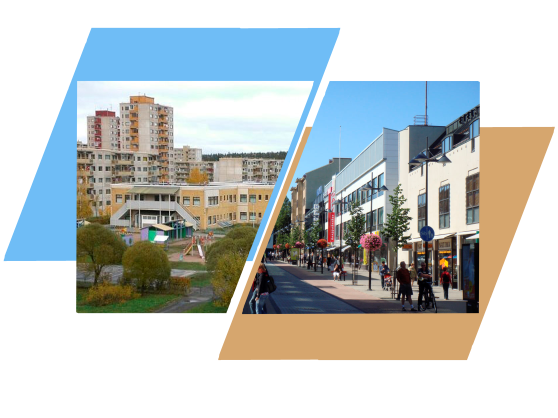 «Приграничное измерение межгосударcтвенных взаимодействий»Заявки направлять по адресу: borderinfo@yandex.ru Срок подачи заявок – до 20 апреля 2016 г. ФОРМА ЗАЯВКИПЕРСОНАЛЬНЫЕ ДАННЫЕФамилия Имя Отчество Дата рождения Паспортные данные: серия  № , кем и когда выдан , код подразделения Адрес регистрации (по паспорту) Почтовый индекс Мобильный телефон Адрес электронной почты ОБРАЗОВАНИЕНазвание университета Факультет / специализация Статус (магистрант, специалист, аспирант) Другой опыт обучения в университетах (пожалуйста, пропустите, если не подходит) НЕДАВНИЙ ОПЫТ РАБОТЫ / ИССЛЕДОВАНИЙ (пожалуйста, пропустите, если не подходит)Организация Должность Направление работы МОТИВАЦИОННОЕ ПИСЬМО Пожалуйста, обоснуйте свою заинтересованность в Летней школе, что Вы надеетесь получить от этого опыта (не более 300 слов): СПИСОК ПУБЛИКАЦИЙ (если есть)ОЦЕНИТЕ СВОЙ УРОВЕНЬ ЗНАКОМСТВА С ПРОГРАММНЫМ ОБЕСПЕЧЕНИЕМ (высокий, средний, низкий) MS Office (Word, Excel, Power Point) GIS (например, ArcView) Графические редакторы (например, Adobe Illustrator, Photoshop, Corel Draw) 